Lesson Title: Comparing Waste Diversion Programs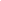 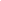 Division Focus  ☐ Primary    ☑ Junior   ☐ Intermediate    ☐Senior Lesson OverviewStudents explore composting and/or recycling programs. Students will compare two or three community composting or recycling programs. Students will begin to notice differences between the two programs and will research why these differences exist. Related Expectations: Learning Goals: Students understand that humans make choices that can have an impact on society and the environmentSuccess Criteria: I can:compare and contrast two or more waste diversion programsuse the internet for the purpose of researchanalyse results and explain why municipalities have made different choicesPreparations/ResourcesPreparation: prior to their trip to Sheldon, students will compare their own recycling/compost programs in their home, school or city to the County of Simcoe programpack a litterless lunch to bring on the first day of the tripsort all items left behind after eating lunch at Sheldon, create a graph to display this informationparticipate in a discussion around the results from the litterless lunchResources: municipal websites to compare items that can be recycled/composted in a given areaDescription of Activity                 Time:Use a compare/contrast tool to identify differences between the waste diversion programs in two or more different municipalitiesIdentify one item that can be diverted from a landfill site in one municipality but cannot be diverted in another.Research the reasons behind why this difference exists for this particular item (internet search, speaking with someone from the department etc.)Provide evidence to explain why municipalities have made their decisionsFollow-Up (plus Adaptations and Extensions)Write a persuasive letter to a municipality to encourage them to alter their program as another municipality has done.Create a pamphlet or poster to promote recycling or composting in the school, home or local community.